Publicado en España el 14/02/2023 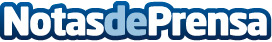 Fanmuebles presenta una gran variedad de muebles para el hogar Dónde comprar los mejores muebles para el hogar, aquí se puede conocer toda la información que se necesitaDatos de contacto:Antonio+34644010347Nota de prensa publicada en: https://www.notasdeprensa.es/fanmuebles-presenta-una-gran-variedad-de_1 Categorias: Interiorismo Emprendedores Consumo Hogar http://www.notasdeprensa.es